Additional file 1Table S1: Total number of reads obtained for the metagenome librariesTable S2: Relative abundances of the reads assigned to different taxaFigure S1: Nonpareil analysis to estimate the average cover of the metagenomes. 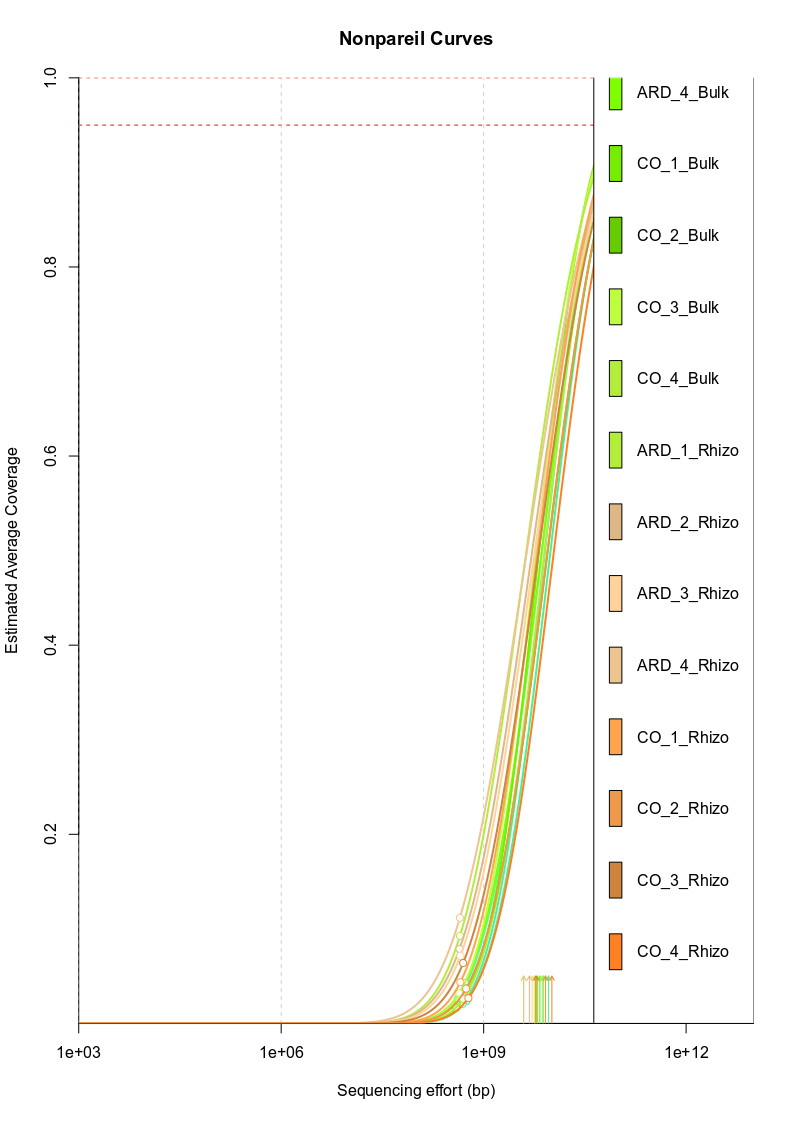 Table S3: Results from DESeq2 analysis of rhizosphere samples based on taxonomic annotation of the data.  Table shows pairwise comparisons between the treatments using control as base. Significant differences after Bonferoni correction (padj, * = <0.05, ** = < 0.001) are highlighted in bold .Table S4: Functional categories annotation of reads Table S5: Results from DESeq2 analysis of rhizosphere samples based on functional annotation of the overall data.  Table shows pairwise comparisons between the treatments using control as base (only reads with p < 0.05) are shown. 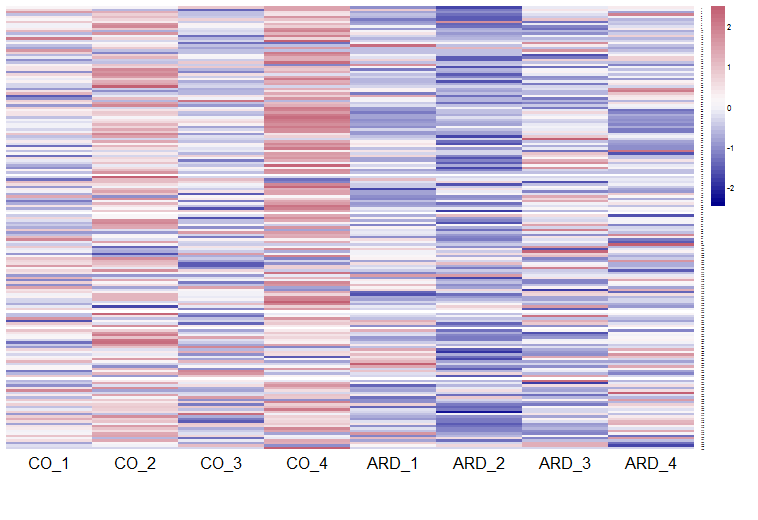 Figure S1: Non-negative matrix factorization analysis of functional annotation (KEGG levels 5) of reads assigned to category xenobiotic metabolism. 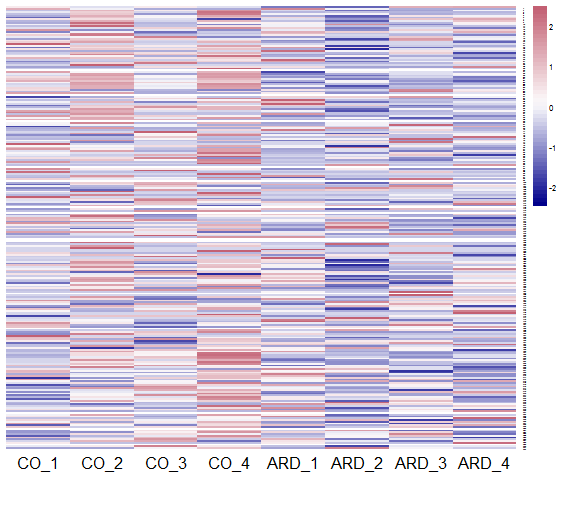 Figure S2: Non-negative matrix factorization analysis of functional annotation (KEGG levels 5) of reads assigned to the category metabolism of terpenoids and polyketides. Figure S3 a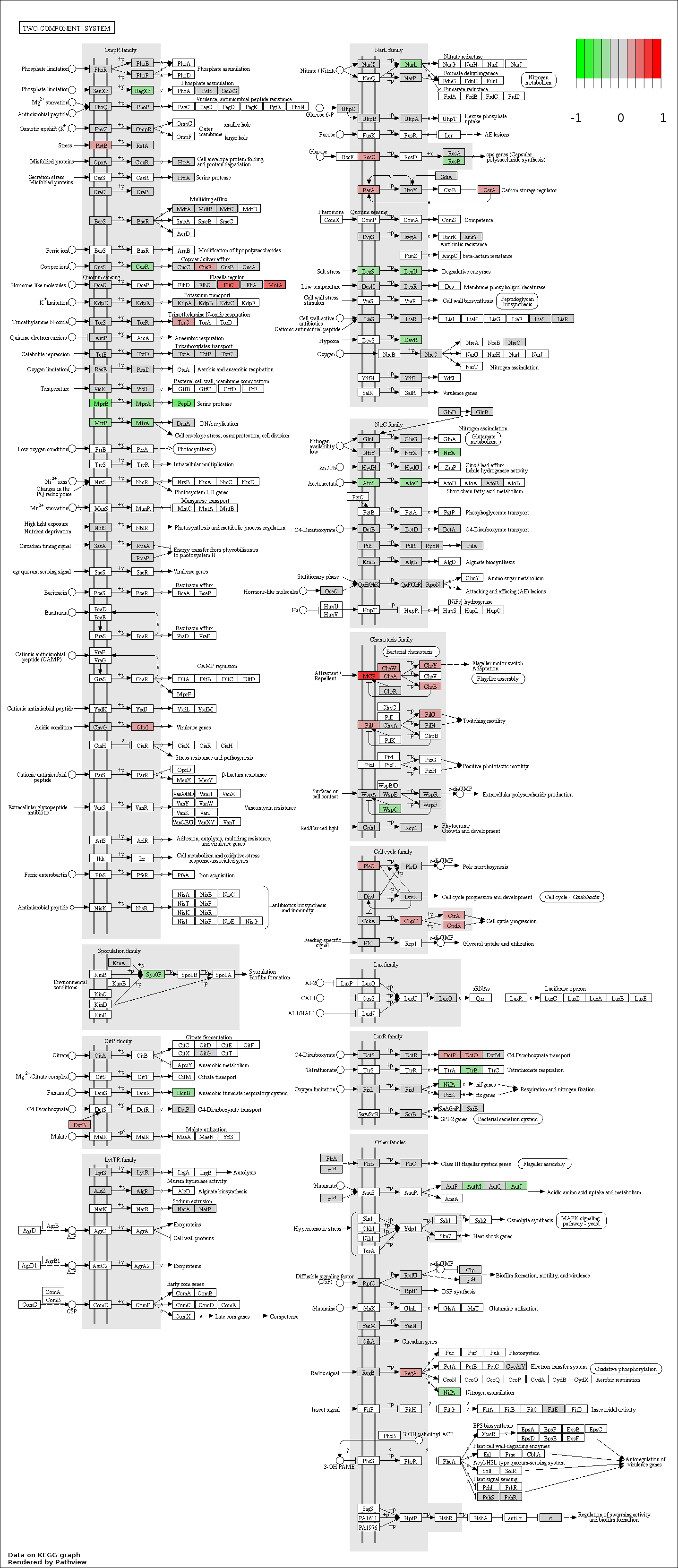 Figure S3 b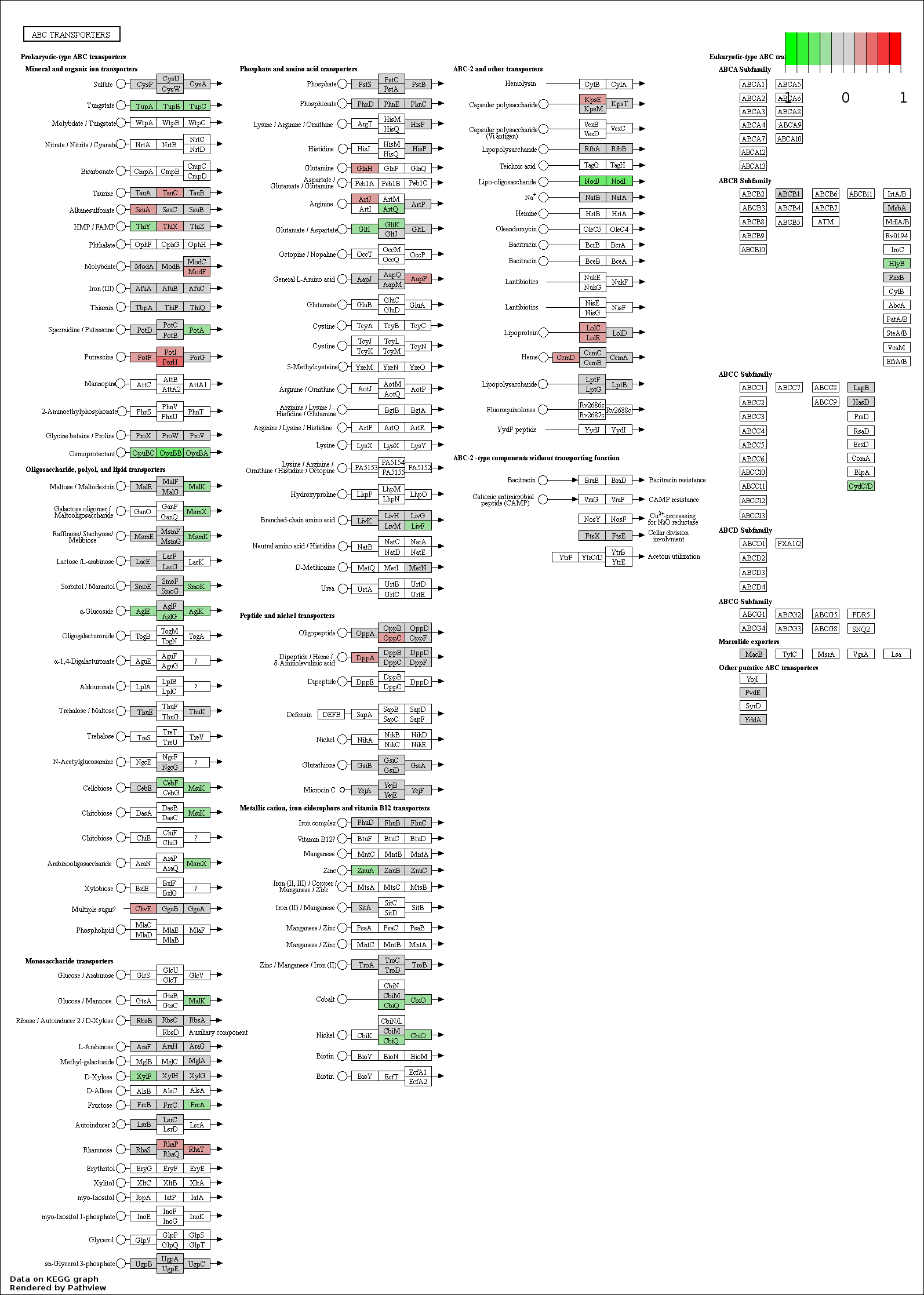 Figure S3 c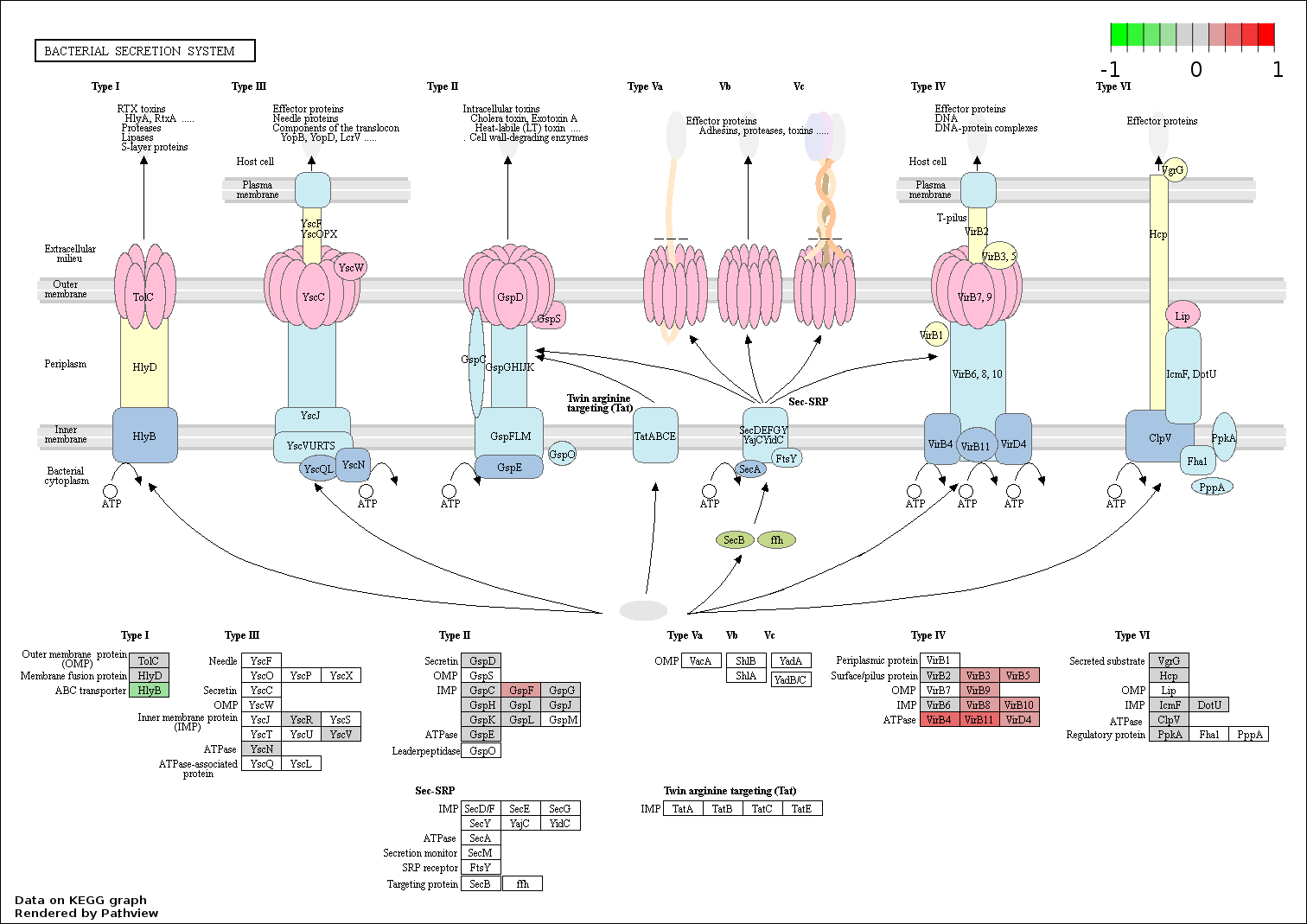 Figure S3 a, b and c: Pathview showing the results of DESeq2 analysis of the category environmental information processing. Red and green represent reads detected in higher or lower abundance in ARD compared with CO, respectively. SampleTreatmentCompartmentNumber of reads Average length ARD_1Apple replantBulk soil2778492301ARD_2Apple replantBulk soil3768662291ARD_3Apple replantBulk soil3437178283ARD_4Apple replantBulk soil3635632289CO_1ControlBulk soil2697182290CO_2ControlBulk soil3743098294CO_3ControlBulk soil2952802293CO_4ControlBulk soil3438766287ARD_1Apple replantRhizosphere3003312294ARD_2Apple replantRhizosphere2989936291ARD_3Apple replantRhizosphere3071916292ARD_4Apple replantRhizosphere3071710287CO_1ControlRhizosphere3165500283CO_2ControlRhizosphere3760708290CO_3ControlRhizosphere3417148288CO_4ControlRhizosphere4159210284Minimum2697182283Maximum4159210301Average3318203290Std. deviation 4021755ArchaeaBacteriaEukaryotesEukaryotesVirusUnassignedArchaeaBacteriaAllFungiVirusUnassignedCO_1_Bulk0.7461.392.041.240.0735.39CO_2_Bulk0.8157.631.731.070.0739.48CO_3_Bulk0.7462.422.211.320.0834.14CO_4_Bulk0.6360.011.811.090.0637.17ARD_1_Bulk1.1756.201.580.940.0540.73ARD_2_Bulk0.7361.151.881.150.0635.83ARD_3_Bulk0.6658.261.650.990.0539.09ARD_4_Bulk0.5561.522.141.270.0735.33CO_1_Rhizo0.3859.932.161.250.0737.11CO_2_Rhizo0.4061.482.131.240.0735.56CO_3_Rhizo0.3659.061.941.130.0638.26CO_4_Rhizo0.5158.641.791.060.0638.68ARD_1_Rhizo0.2861.172.251.230.0735.90ARD_2_Rhizo0.3458.482.071.080.0638.72ARD_3_Rhizo0.3261.622.111.260.0735.54ARD_4_Rhizo0.2561.441.831.070.0636.10Average0.5560.021.961.150.0737.06Std. Deviation0.241.730.200.110.011.82TaxabaseMeanlog2FoldChangelfcSEstatpvaluePadjBradyrhizobium  597669.1-0.25850.11058-2.33770.0194030.12Streptomyces  352544.6-0.248220.112091-2.214490.0267950.15Mycobacterium  161313-0.45690.11992-3.810.000140.00Sphingomonas  151415.70.259840.1068472.4319040.015020.10Candidatus Solibacter  1276010.0500450.1068870.4682080.6396360.82Mesorhizobium  126783.10.1798670.1124951.5989020.1098420.33Devosia  109247.20.2490270.1475031.6884530.0913240.29Rhodoplanes  106284.50.1469520.1240491.1846360.2361610.50Sorangium  98497.070.2436780.1140992.1356980.0327040.17Pseudomonas  95040.580.1702910.0898921.8943880.0581740.22Opitutus  92539.40.582690.137544.237622.26E-050.00Pedosphaera  90418-0.38980.13211-2.95090.003170.04Dongia  79365.60.507750.151123.361910.000770.01Rhizobium  76762.350.0872250.0960890.9077530.3640090.63Pseudolabrys  76029.13-0.042460.124056-0.342260.7321570.87Hyphomicrobium  71795.280.1563340.1190651.3130210.1891760.43Nocardioides  71301.97-0.302890.150963-2.006780.0447730.20Burkholderia  69986.780.0400590.092290.4340560.6642480.83Gemmata  66834.820.0322630.1055370.3057080.7598270.88Chitinophaga  62184.730.194540.1441221.3498940.177050.42Pirellula  60401.710.225920.1197611.8864480.0592350.23Afipia  59334.940.1488450.1218541.2215030.2218950.48Nitrospira  53716.66-0.323870.159819-2.040610.041290.19Methylobacterium  53677.43-0.015680.10055-0.155970.8760550.95Novosphingobium  52280.60.538850.100695.351698.71E-080.00Niastella  50619.250.1493450.1523810.9801330.327020.59Mucilaginibacter  48896.620.2146210.1489961.4405760.1497050.38Paenibacillus  48291.53-0.025360.090618-0.279880.7795690.89Chryseolinea  47528.660.1725550.1477691.1677910.2428910.50Gemmatimonas  47506.86-0.292550.135989-2.151370.0314470.16Minicystis  46660.340.1395480.1156611.2065290.2276140.49Micromonospora  46504.8-0.42370.1147-3.69460.000220.01Caulobacter  46440.60.31470.104663.006950.002640.03Solirubrobacter  46320.6-0.60070.14734-4.07934.52E-050.00Frankia  45711.69-0.337420.122673-2.750610.0059490.06Phenylobacterium  45371.60.374310.115243.248250.001160.02Variovorax  43745.95-0.118850.124691-0.953130.3405270.61Nocardia  42897.39-0.292530.114415-2.556770.0105650.08Pedobacter  42637.060.0910840.1404330.6485980.5165990.74Chondromyces  41812.880.2251480.1113922.0212320.0432560.19Planctomyces  41691.49-0.018060.096337-0.187520.8512550.93Chthoniobacter  40426.6-0.30580.1071-2.85490.004310.05Singulisphaera  40297.3-0.28160.09332-3.01720.002550.03Flavihumibacter  38476.110.1077030.148670.7244620.4687820.71Flavobacterium  38347.90.0783590.1409840.5558010.5783470.79Bacillus  37718.82-0.140740.096182-1.463290.1433870.38Gemmatirosa  37087.31-0.324760.143276-2.266990.0233910.14Rhodopseudomonas  36957.070.075380.1164170.6475010.5173080.74Bosea  36582.820.0790270.1049870.752730.4516120.70Bryobacter  36176.90.421290.107453.920758.83E-050.00Sandaracinus  34714.30.477870.118034.048835.15E-050.00Rhodopirellula  33954.70.0930250.1013010.91830.3584620.63Pseudonocardia  33923.3-0.56990.1319-4.32141.55E-050.00Sphingobium  33063.60.344870.098693.49450.000470.01Microvirga  32837.88-0.185060.101252-1.82770.0675940.24Labilithrix  32696.920.1207780.1126961.0717220.2838450.55Flavisolibacter  32571.630.0982170.1548310.634370.525840.75Bauldia  32279.510.360880.1445962.4962150.0125530.09Rhodococcus  31967-0.38540.11868-3.2470.001170.02Paraburkholderia  31709.69-0.019390.103668-0.187020.8516470.93Schlesneria  30605.70.0501960.0991530.5062470.6126830.81Zavarzinella  30569.64-0.234960.097161-2.418250.0155950.10Conexibacter  30399.58-0.078630.164043-0.479390.6316580.81Actinoplanes  30302.7-0.48290.13728-3.51790.000430.01Amycolatopsis  28697.7-0.37710.11728-3.21540.00130.02Asticcacaulis  28351.680.2603040.1408691.8479770.0646060.23Haliangium  28312.290.0167510.1168490.1433540.886010.95Verrucomicrobium  28291.080.0341140.0902350.3780530.7053920.85Myxococcus  27837.97-0.002290.103307-0.022160.9823190.99Rhizomicrobium  27347.60.514950.136513.772970.000160.00Methyloceanibacter  27011.7-0.77540.1492-5.2031.96E-070.00Anaeromyxobacter  26419.43-0.107870.09738-1.107760.2679660.53Kaistia  25977.60.3488540.1308012.6672130.0076480.07Arthrobacter  25746.3-0.60120.12915-4.65593.23E-060.00Microbacterium  25459.38-0.268580.119747-2.242920.0249020.14Desulfovibrio  25282.16-0.049070.087789-0.558910.5762210.78Azospirillum  25206.430.1554860.0969511.6037680.1087650.32Massilia  25108.470.1589930.0934671.7010580.0889320.29Rhodanobacter  247040.397740.136462.915080.003560.04Candidatus Koribacter  24447.650.0266580.1252620.2128210.8314670.92Blastopirellula  24295.250.2330050.1184161.9677030.0491020.21Niabella  24194.90.0994230.1644230.604780.5453250.76Lysobacter  23483.990.1230370.1121461.097120.2725890.53Hyalangium  23039.79-0.13270.150003-0.884660.3763380.64Leptolyngbya  22433.270.0020.1002240.0199550.9840790.99Hassallia  21989.470.19430.1440721.3487020.1774330.42Clostridium  21688.34-0.030460.096059-0.317090.7511770.88Nitrobacter  21314.70.1097440.1245940.8808160.3784170.64Actinomadura  21044.38-0.336560.126229-2.666380.0076670.07Cupriavidus  20993.41-0.081220.095994-0.846120.3974870.65Hyphomonas  20714.30.55290.129114.283051.84E-050.00Sphingopyxis  20410.30.319930.104143.072170.002130.03Steroidobacter  19585.90.504030.131633.829740.000130.00Hymenobacter  19428.10.0328850.108650.3026670.7621440.88Brevundimonas  194100.337630.118742.843520.004460.05Archangium  19259.65-0.102720.103959-0.988110.3230980.59Deinococcus  18992.16-0.114350.087912-1.300770.1933380.44Bordetella  18692.110.1461160.1051971.3889740.1648410.41Parafilimonas  18408.89-0.049570.153972-0.321940.7474970.88Dyadobacter  18276.80.0869350.1404110.6191560.5358140.75Terriglobus  17992.660.0390240.0957110.4077290.6834730.84Spirosoma  17988.680.0588770.1289980.4564220.6480870.82Bacteroides  17738.440.0687060.1177620.5834370.5595990.77Stigmatella  17645.67-0.09170.118092-0.776510.4374460.69Xanthomonas  17445.710.1930380.1043561.8498130.064340.23Geobacter  17202.87-0.125810.115651-1.087840.2766660.54Cellulomonas  16881.4-0.4150.12852-3.22950.001240.02Candidatus Entotheonella  16865.8-0.44140.12686-3.47950.00050.01Nannocystis  16860.590.2465920.1232772.0003460.0454630.20Ktedonobacter  16858.61-0.112850.096934-1.16420.2443430.51Gimesia  16655.820.0358780.099130.3619320.7174030.86Pyrinomonas  16601.16-0.405920.164489-2.476430.013270.10Nitrosomonas  16428.70.1151270.0986041.1675690.2429810.50Segetibacter  16392.260.0355470.1499970.2369880.8126660.91Ilumatobacter  16264.9-0.49350.14334-3.44410.000570.01Kouleothrix  16199.4-0.49540.0983-5.03984.66E-070.00Rhodovulum  16175.910.1014850.1131160.8971810.3696220.63Roseomonas  15950.9-0.017430.103011-0.169240.865610.94Nocardiopsis  15622.1-0.32870.11018-2.9830.002850.03Nonomuraea  15607.5-0.42060.12285-3.42410.000620.01Magnetospirillum  15518.170.1879410.0931482.017670.0436260.19Candidatus Accumulibacter  15377.020.0028490.0903450.0315380.974840.99Planctomicrobium  15228.810.0271680.100150.2712780.7861770.90Legionella  15121.790.1543580.1069151.4437450.1488110.38Granulicella  14936.060.0184190.1078720.1707490.8644210.94Geodermatophilus  14912.8-0.50660.13434-3.77190.000160.00Methylibium  14737.450.1216480.1348370.9021930.3669550.63Acidovorax  14358.520.0242420.0924340.2622670.7931150.90Gaiella  14335.8-0.57660.14865-4.15043.32E-050.00Halomonas  14157.330.1209040.1026771.1775220.2389870.50Dokdonella  14110.370.2514670.1412361.7805930.0749790.26Chryseobacterium  13941.630.030420.1392760.2184140.8271070.92Pseudoxanthomonas  13871.710.3043170.1160792.6216850.008750.07Algoriphagus  13850.480.0826150.1276820.6470430.5176040.74Corynebacterium  13803.23-0.274510.105833-2.59380.0094920.08Polaromonas  13341.730.040790.1129480.3611350.7179980.86Vibrio  13103.120.2131360.1004662.1214830.0338810.17Kitasatospora  13004.91-0.24140.116395-2.073930.0380860.18Altererythrobacter  127430.289660.103242.805630.005020.05Cystobacter  12684.17-0.015380.101832-0.151050.8799360.95Roseimaritima  12600.990.072210.1044370.6914190.4893020.72Stenotrophomonas  12577.870.2061060.1017662.0252930.0428370.19Aureimonas  12461.310.2009640.1153291.7425360.0814150.27Acidobacterium  12413.870.0673270.1153330.5837650.5593790.77Nitrosospira  12351.38-0.114930.104914-1.095450.2733180.53Solimonas  123440.41160.126123.263830.00110.02Gordonia  12243.4-0.36350.11395-3.19030.001420.02Edaphobacter  12063.76-0.321250.13387-2.399870.0164010.11Duganella  12036.480.2090420.1044652.0010750.0453840.20Eimeria  12032.990.015280.0950160.1608180.8722370.95Paracoccus  11915.240.1176940.1075111.0947160.2736410.53Rhizobacter  11905.08-0.178880.108389-1.65030.0988810.31Dyella  11870.990.2118330.1118381.8941190.0582090.22Skermanella  11856.88-0.071510.09617-0.743550.4571480.70Oxytricha  11852.080.2342990.1598751.4707640.1413550.37Haloferula  11795.19-0.112060.092729-1.20850.2268540.49Achromobacter  11756.740.0683390.1058920.6453630.5186920.74Inquilinus  11711.810.1515980.1061911.4275940.1534090.39Enhygromyxa  11665.060.2573550.1380031.8649510.0621880.23Fimbriimonas  11643.110.1100310.1321910.832370.40520.66Janthinobacterium  11567.60.2142750.0988752.1671380.0302240.16Reyranella  11564.870.1145850.1238890.9249080.3550140.62Herbaspirillum  11393.70.1892770.0917132.0638080.0390360.18Erythrobacter  113600.416020.102254.068834.72E-050.00Planctopirus  11351.440.0496290.1073750.4621980.6439390.82Marinobacter  11343.30.1627280.0968091.6809250.0927770.29Synechococcus  11319.16-0.070.086635-0.8080.4190890.67Stylonychia  11309.840.2214440.159571.3923550.1638150.41Thioalkalivibrio  11260.720.1737180.1040341.6698220.0949550.30Actinomyces  11250.36-0.242140.110729-2.186750.0287610.16Streptacidiphilus  11138.9-0.40650.12094-3.3610.000780.01Sinorhizobium  11104.53-0.011920.099823-0.119450.9049170.96Caballeronia  10943.58-0.15820.105442-1.500350.1335230.36Nakamurella*  10885.8-0.67170.16346-4.17742.95E-050.00Emiliania  10864.29-0.096940.10859-0.892710.372010.63Nevskia  10818.430.1482920.1209781.2257890.2202780.48Cnuella  10518.520.0554520.1556380.3562930.7216210.87Ralstonia  10510.33-0.025670.090087-0.284990.775650.89Aspergillus  10509.08-0.057860.099761-0.580.5619170.77Marmoricola  10501.1-0.53490.15277-3.50390.000460.01Ardenticatena  10494.060.0064990.0979210.0663670.9470860.98Caldilinea  10462.50.2374990.111372.132540.0329620.17Methylocapsa  10013.55-0.087010.094733-0.918510.358350.63Arenimonas  9769.042-0.048550.112217-0.432680.665250.83Rhizophagus  9767.5380.0381090.1175270.3247690.7453560.88Patulibacter  9751.41-0.58340.14635-3.98836.65E-050.00Roseiflexus  9723.57-0.30470.08817-3.45540.000550.01Methylocystis  9684.171-0.065370.10112-0.646460.5179830.74Anaerolinea  9664.5190.1292120.1314950.9826450.3257820.59Silvibacterium  9557.90.0354530.1152790.3075440.758430.88Sphingobacterium  9397.7290.1055080.1361940.7746920.4385220.69Filimonas  9304.1150.1127480.1512750.7453440.4560640.70Ramlibacter  9301.909-0.222870.124136-1.795410.0725880.25Leptospira  9286.8810.2131160.1088051.9587160.0501460.21Runella  9219.9590.1715940.1293521.3265850.1846460.43Plesiocystis  9208.3890.2844970.1316082.1617840.0306350.16Phycicoccus  9126.72-0.77450.14803-5.23741.63E-070.00Belnapia  9076.467-0.18210.112861-1.613450.1066460.32Labrenzia  9041.2790.1682630.1117981.5050740.1323050.36Prevotella  9011.3510.1000370.1170030.8550020.392550.65Acinetobacter  8879.9620.2155810.1027982.0971430.0359810.17Pseudogymnoascus  8867.5360.3117960.1136192.7442520.0060650.06Rubinisphaera  8846.1160.1183940.1068731.1078010.2679480.53Agrobacterium  8829.7370.2005740.1035321.9373160.0527070.21Lactobacillus  8813.558-0.044090.089818-0.490910.6234930.81Ensifer  8800.044-0.071560.104461-0.685060.4933040.72Bdellovibrio  8700.570.472490.132263.572770.000350.01Blastococcus  8683.15-0.45420.13608-3.33820.000840.01Terracidiphilus  8675.414-0.077840.116292-0.669380.5032540.73Candidatus Microthrix  8656.879-0.301420.144973-2.079360.0375840.18Chloroflexus  8604.394-0.153580.089973-1.706930.0878340.29Colletotrichum  8599.061-0.188070.110179-1.706960.0878290.29Kribbella  8588.77-0.7010.14413-4.86681.13E-060.00Pelomonas  8585.2060.2941720.1094882.6868020.0072140.06Thiobacillus  8456.7430.227750.0990282.2998490.0214570.13Pseudoalteromonas  8436.1950.1918130.0989361.9387670.052530.21Methylomonas  8288.2610.1052130.106670.9863470.3239630.59Xanthobacter  8247.5890.1670560.1133041.474410.1403710.37Pelagibacterium  8226.3250.2253030.1374471.6392660.1011580.31Alicyclobacillus  8222.7-0.171390.091065-1.882040.059830.23Hirschia**8221.720.782510.143935.440715.31E-080.00Hydrogenophaga  8168.8750.0543670.1034260.5256620.5991230.80Rudaea  8112.3550.2170220.1410831.5383380.1239660.35Aureococcus  8081.001-0.240160.12129-1.980060.0476970.20Acetobacter  8065.2270.0334580.0973090.3438340.7309710.87Volvox  8063.941-0.12680.102029-1.24280.2139420.47Beijerinckia  8036.5170.1089640.1187890.9172870.3589920.63Pontibacter  7994.570.0850440.123890.6864520.4924280.72Desulfotomaculum  7949.878-0.107890.09381-1.150050.2501230.51Leifsonia  7865.9750.0469610.122810.3823880.7021740.85Rhodoferax  7844.50.57010.150993.778560.000160.00Jiangella  7777.24-0.52120.13476-3.8680.000110.00Thauera  7716.5810.0949350.0954380.9947190.3198730.59Rhodobacter  7460.7770.1412890.0939151.5044430.1324670.36Acidimicrobium  7453.94-0.49620.13531-3.66730.000250.01Afifella  7348.7590.2268650.1206661.880140.0600890.23Isosphaera  7332.063-0.041070.092362-0.444630.6565870.83Treponema  7284.7030.25480.1080692.3577740.0183850.12Azoarcus  7243.350.0553370.1022850.5410080.5885020.79Saccharothrix  7219.29-0.3920.11205-3.4980.000470.01Rufibacter  7184.180.1124460.1362350.8253890.4091510.66Hoeflea  7172.6970.2964350.1196682.4771920.0132420.10Flexibacter  7156.9760.0640270.1397110.4582830.6467490.82Azorhizobium  7137.4010.1436820.1171961.226010.2201950.48Corallococcus  7090.8760.0181640.0971180.1870330.8516350.93Meiothermus  7029.011-0.066590.094371-0.705580.4804490.71Actinopolymorpha  7018.882-0.343070.130787-2.623260.0087090.07Hydrocarboniphaga  7016.730.403160.131063.07640.00210.03Herpetosiphon  6990.056-0.000890.107496-0.008320.9933621.00Luteimonas  6862.1290.2171510.116861.8582360.0631360.23Methylopila  6849.9720.1901420.1153471.6484480.0992610.31Pandoraea  6813.1760.1414040.0997541.4175360.1563260.39Friedmanniella**  6802.88-0.97580.15028-6.50627.71E-110.00Oceanibaculum  6789.4770.1988810.0998621.991560.0464190.20Chelatococcus  6728.6180.2402080.1078882.2264680.0259830.15Collimonas  6727.8310.2437340.0984192.4764880.0132680.10Cephaloticoccus  6715.880.418440.140082.987570.002810.03Micromonas  6674.145-0.10970.108901-1.007360.3137620.58Aeromicrobium  6663.24-0.4350.1404-3.0990.001940.03Plasmodium  6637.404-0.175130.1263-1.386610.1655610.41Shewanella  6630.120.308680.102493.011770.00260.03Nitratireductor  6570.5490.1765560.1156551.5265950.1268620.35Nitrososphaera  6550.57-0.40880.1327-3.38680.000710.01Thalassiosira  6542.648-0.212050.108413-1.955910.0504760.21Rubrivivax  6497.348-0.144530.105271-1.372960.1697650.41Spirochaeta  6484.8050.22040.1206971.8260820.0678380.24Symbiodinium  6483.927-0.059410.095212-0.623960.5326520.75Prosthecomicrobium  6474.7710.2468640.1245651.981850.0474960.20Thalassospira  6468.8780.2683160.1039212.581930.0098250.08Salinispora  6424.58-0.36770.11169-3.29180.0010.02Phycisphaera  6412.6790.0056250.1121520.0501540.960.98Agromyces  6374.44-0.32650.1181-2.76450.00570.05Woeseia  6372.610.544850.121194.496096.92E-060.00Saccharopolyspora  6307.16-0.38150.11989-3.18170.001460.02Hydrotalea  6298.5020.0450140.1558630.288810.7727260.89Nostoc  6277.784-0.059470.106672-0.55750.5771850.78Arachidicoccus  6257.3110.0859440.1500990.5725940.5669190.78Fulvivirga  6249.6250.070560.1477870.477450.6330420.82Haliscomenobacter  6209.9560.1827710.1442591.2670330.2051440.46Tetrasphaera  6208.43-0.62380.1391-4.48567.27E-060.00Vulgatibacter  6179.7830.0974490.1112660.8758250.3811250.64Alcanivorax  6008.7750.2435990.099662.4443030.0145130.10Desulfuromonas  6007.809-0.170410.093175-1.828940.0674090.24Curvibacter  5986.2130.0423650.0990050.4279050.668720.83Rubrobacter  5982.8-0.57740.1238-4.66393.10E-060.00Parapedobacter  5929.7860.0835950.1317960.6342780.52590.75Labrys  5929.7540.1250470.1134961.1017730.270560.53Acidiphilium  5842.592-0.193830.108494-1.786540.0740110.25Cryptosporangium  5833.008-0.322330.130732-2.465660.0136760.10Microbulbifer  5805.3390.0991850.0924851.0724520.2835170.55Pseudovibrio  5787.4280.171610.1153371.4879040.1367760.37Sporichthya  5718.9460.0553070.1547620.3573690.7208150.87Roseovarius  5707.3730.1469360.1143471.2850050.1987910.45Rhodospirillum  5696.8420.2038870.1157011.7622050.0780350.26Blastochloris  5658.1620.1746980.1245251.4029270.1606390.40Rhodotorula  5627.754-0.159520.105821-1.507420.1317030.36Cyclobacterium  5588.0220.0541120.1095960.4937470.6214850.81Dactylosporangium  5580.09-0.53890.13631-3.9547.68E-050.00Methylotenera**  5555.280.811040.135245.999051.98E-090.00Stappia  5550.3550.2520220.1204472.0924130.0364020.18Methylobacter  5485.578-0.189350.126946-1.491560.1358140.37Luteibacter  5483.8630.1958580.1168981.6754790.093840.30Comamonas  5446.2640.0654490.1049030.6238980.5326950.75Parvibaculum  5433.780.460160.117863.904439.44E-050.00Methyloversatilis  5399.9610.2251140.1025752.194640.0281890.15Cellvibrio  5396.270.497740.120234.140083.47E-050.00Marinobacterium  5374.7420.189310.1006911.880110.0600930.23Phyllobacterium  5371.5780.1151550.1197880.9613340.3363840.60Fusarium  5322.462-0.150070.123708-1.213060.2251060.48Thiomonas  5305.3410.1075460.0909161.1829110.2368450.50Saccharomonospora  5301.374-0.283630.109489-2.590450.0095850.08Chloracidobacterium  5299.423-0.248330.125883-1.972680.0485320.20Microbispora  5280.01-0.36960.11384-3.24640.001170.02Lewinella  5214.4040.2021140.1073491.8827920.0597290.23Gloeobacter  5200.191-0.072680.100689-0.721790.4704260.71Thermus  5200.033-0.253470.1046-2.423210.0153840.10Lautropia  5143.470.1729380.1039951.6629470.0963230.30Loktanella  5136.9560.235460.1029022.2882010.0221260.13Curtobacterium  5114.677-0.158230.130469-1.212760.2252230.48Rubripirellula  5100.0850.1934270.1222261.5825490.1135240.33Herbidospora  5078.68-0.40850.13438-3.04050.002360.03Methyloligella  5077.47-0.45510.12486-3.64550.000270.01Azohydromonas  5070.437-0.006990.107466-0.065050.9481320.98Vitrella  5065.5830.0487280.1123310.4337930.6644390.83Pseudorhodoferax  5056.6050.0510920.1015410.5031670.6148470.81Gonium  5049.166-0.058830.101451-0.57990.5619840.77Bifidobacterium  5019.2-0.21320.109604-1.945160.0517550.21Aurantimonas  5006.3310.1196670.1070621.1177420.2636770.52Bryocella  4988.0990.2376980.1102922.1551760.0311480.16Penicillium  4929.284-0.088440.104333-0.84770.3966040.65Thermoleophilum **4895.58-0.85650.15627-5.4963.89E-080.00Aeromonas  4860.3410.0829950.1041820.7966340.4256640.67Cyanothece  4842.378-0.058260.111881-0.520750.6025390.80Mizugakiibacter  4798.570.2776150.1403231.9785490.0478670.20Ruegeria  4794.170.0149280.0942180.1584420.8741090.95Candidatus Nitrosocosmicus  4775.57-0.34620.12654-3.0080.002630.03Microtetraspora  4762.41-0.41310.12431-3.32360.000890.01Chthonomonas  4737.491-0.149420.123964-1.205380.2280570.49Sphaerobacter  4734.125-0.272360.114184-2.385290.0170660.11Trypanosoma  4724.4920.0028470.1002410.0284030.9773410.99Methylosinus  4703.619-0.093960.102896-0.913130.3611720.63Lysinimicrobium  4701.9760.225160.1432861.5714980.1160670.34Kutzneria  4679.14-0.32830.11689-2.80840.004980.05Thiothrix  4665.6920.2768830.1156242.3946980.0166340.11Pelobacter  4656.851-0.237290.117095-2.026490.0427140.19Porphyrobacter  4656.490.290160.095333.04380.002340.03Maricaulis  4655.250.445690.13083.407770.000650.01Microlunatus 4639.69-0.81710.13976-5.84954.93E-090.00Tolypothrix  4616.1690.0304870.1047020.2911740.7709180.89Aquimarina  4610.2360.0616260.1316010.4682820.6395830.82Calothrix  4595.833-0.07230.101377-0.713160.475750.71Pseudoxanthobacter  4577.9270.2404110.1287241.8676990.0618040.23Methanosarcina  4575.547-0.277890.124162-2.238140.0252120.14Ideonella  4569.285-0.18190.114165-1.593280.1110970.33Pleomorphomonas  4556.9280.2157240.1343471.6057810.1083220.32Intrasporangium  4531.84-0.70450.13966-5.04634.50E-070.00Scytonema  4525.804-0.153920.109305-1.408130.1590910.40Streptosporangium  4508.51-0.50570.11811-4.28171.85E-050.00Longilinea  4507.4570.1291920.1417640.911330.3621220.63Demequina  4469.7130.2775560.1464611.8952990.0580530.22Catenulispora  4456.42-0.53360.13465-3.96357.39E-050.00Brevibacillus  4439.843-0.028530.100185-0.284770.7758230.89Catalinimonas  4428.7180.1112350.1266690.8781680.3798520.64Filomicrobium  4398.0030.0605230.1123340.5387740.5900430.79Sulfitobacter  4363.3230.1260260.1123651.1215750.2620430.52Geminicoccus  4293.6650.0790940.1158750.6825790.4948730.72Thermogemmatispora  4282.149-0.232440.105673-2.199560.0278380.15Ectocarpus  4274.235-0.03050.09798-0.311240.7556180.88Modestobacter  4261.82-0.43820.12408-3.53140.000410.01Oscillatoria  4252.303-0.006550.106234-0.061690.9508110.98Noviherbaspirillum  4241.9390.1844920.1087091.6971140.0896750.29Dictyostelium  4238.5640.0755930.1285890.5878690.556620.77Terrimicrobium  4209.8160.0060550.121690.049760.9603140.98Thiocapsa  4180.913-0.129920.10801-1.202870.2290280.49Frateuria  4175.4990.2736870.1333742.0521020.040160.18Janibacter  4170.15-0.47870.13356-3.58420.000340.01Desulfobulbus  4163.6450.0477660.1037530.4603830.6452410.82Lentzea  4158.669-0.264340.115085-2.296940.0216220.13Rhodomicrobium  4152.203-0.255750.106997-2.390290.0168350.11Sporocytophaga  4141.0130.0148750.1320360.112660.91030.96Elioraea  4116.0180.0356360.1046740.3404470.733520.87Streptococcus  4105.771-0.014820.10028-0.147830.8824760.95Aminobacter  4099.7540.3060390.1139042.6868410.0072130.06Acidisphaera  4099.421-0.048780.113669-0.429150.6678160.83Chlorobium  4059.6840.0527230.096970.5437020.5866470.79Rhizoctonia  4044.447-0.144030.111903-1.287110.1980570.45Nitrosococcus  4027.0610.1105310.1019351.0843290.2782190.54Photobacterium  4015.8770.0708250.0969760.7303360.4651850.71Oceanicaulis  4005.240.482050.127873.770140.000160.00Chlamydomonas  3995.923-0.022170.114922-0.192890.8470470.93Phaeospirillum  3993.1110.0725460.114290.6347580.5255870.75Monoraphidium  3991.065-0.080320.103782-0.773930.4389720.69Alistipes  3987.9520.0918670.1041520.8820430.3777540.64Lutibaculum  3960.4610.1964730.1313251.496110.1346250.37Dechloromonas  3933.4490.2171240.1632151.3326310.1826530.43Methyloferula  3931.0350.1026730.118930.8633010.3879720.65Kordiimonas  3913.650.309890.108312.861010.004220.05Monosiga  3908.7620.0366030.1486480.2462420.8054950.91Allomyces  3882.978-0.05940.115735-0.513260.6077730.80Fluviicola  3867.0810.0754740.1494650.5049740.6135770.81Levilinea  3856.1770.0190780.1349630.141360.8875860.95Jannaschia  3851.7420.1195620.1134591.0538010.2919740.55Escherichia  3847.635-0.004020.106688-0.037680.9699440.99Sediminibacterium  3845.0570.1568230.158210.9913620.3215090.59Ponticaulis 3833.240.722560.129765.569442.56E-080.00Ancylobacter  3832.3320.105260.1195540.8804510.3786150.64Chelativorans  3824.760.375620.117373.200310.001370.02Hamadaea  3822.5-0.51870.13147-3.94577.96E-050.00Terrabacter ** 3812.63-0.90760.15181-5.98992.10E-090.00Actinokineospora  3798.72-0.360.13016-2.76580.005680.05Ruminococcus  3778.97-0.023060.102464-0.225020.8219650.92Auxenochlorella  3750.929-0.232310.116296-1.99760.045760.20Tistrella  3746.0210.2266590.101222.2392770.0251380.14Exophiala  3724.498-0.134690.104536-1.288470.1975840.45Chromobacterium  3713.7990.0811530.104340.7777730.4367030.69Desulfosporosinus  3694.556-0.145580.107776-1.350770.176770.42Flexithrix  3680.8610.119960.1255040.9558410.3391530.61Oscillochloris  3674.128-0.150910.109299-1.380740.167360.41Sulfurifustis  3671.4890.0702590.1050350.6689130.5035510.73Serratia  3668.9850.1275230.1065981.1962920.2315830.49Asinibacterium  3667.590.1028960.1555480.6615340.508270.74Kocuria  3652.901-0.264920.119163-2.223160.0262050.15Thiohalocapsa  3650.506-0.040760.120956-0.337010.7361070.87Croceicoccus  3641.5180.3328280.1213422.7429490.0060890.06Kiloniella  3632.190.2341880.1113632.1029470.035470.17Albimonas  3616.880.132740.1320531.0052220.314790.58Ochrobactrum  3610.5690.1282350.1135031.1297960.2585620.52Beggiatoa  3591.2170.1878080.1156831.623470.1044890.32Tardiphaga  3587.650.165780.1191821.3909820.1642310.41Acanthamoeba  3584.3950.0369350.1038330.355720.7220510.87Tepidicaulis  3584.270.355440.123862.869880.004110.04Rheinheimera  3572.2870.2851290.117082.4353480.0148770.10Methylobrevis  3568.6410.3312680.1317742.5140460.0119350.09Geothrix  3567.326-0.203320.12801-1.588330.1122120.33Nitriliruptor  3556.18-0.44230.13213-3.34720.000820.01Nitrolancea  3548.895-0.216630.124567-1.739020.0820310.27Salpingoeca  3533.563-0.147360.108695-1.355690.1751970.42Rhodothermus  3521.355-0.228340.095196-2.398610.0164570.11Kibdelosporangium  3513.356-0.267020.112087-2.382260.0172070.11Alteromonas  3511.880.355660.115223.086920.002020.03Pajaroellobacter  3507.1450.2905130.1324682.1931810.0282940.15Asanoa  3504.88-0.54020.13548-3.98786.67E-050.00Maribacter  3504.850.0399530.1316720.3034310.7615610.88Methylobacillus  3501.810.495870.096145.157842.50E-070.00Bartonella  3501.5180.2903680.1270912.2848130.0223240.13Fabibacter  3497.8210.1216860.1394760.872470.3829520.64Pseudohongiella  3495.1280.2546390.1203742.115410.0343950.17Ornatilinea  3489.9920.0919410.1399330.6570360.5111580.74Candidatus Brocadia  3483.099-0.313680.1215-2.581750.009830.08Actinophytocola  3479.75-0.43510.12031-3.61650.00030.01Methylocella  3475.2770.0028570.1215970.0234960.9812550.99Glycomyces  3466.018-0.293190.11956-2.452240.0141970.10Mitsuaria  3451.419-0.003540.111713-0.031720.9746990.99Sporothrix  3446.711-0.168610.130868-1.288390.197610.45Ruminiclostridium  3445.317-0.102770.1054-0.975060.3295280.60Roseivirga  3439.5530.0987260.1307580.7550430.4502230.70Puccinia  3430.482-0.093170.111268-0.837380.4023770.66Caenimonas  3425.983-0.190870.164112-1.164240.2443250.51Starkeya  3424.8580.1200750.1192251.0071250.3138750.58Oligotropha  3405.0430.2835390.1296392.1871870.0287290.16Chitinimonas  3377.2250.2280960.1057632.1566850.031030.16Microcystis  3365.215-0.11170.118476-0.94280.3457850.61Marinomonas  3355.8470.1908210.1018161.8741770.0609060.23Propionivibrio  3350.4520.0226250.1054870.2144830.830170.92Lechevalieria  3328.25-0.36670.12918-2.83870.004530.05Cytophaga  3322.1680.0972650.1453540.669180.5033810.73Martelella  3317.9990.2237660.1228421.821610.0685140.24Cryobacterium  3315.345-0.070980.139401-0.509170.610630.81Thalassobaculum  3283.9080.189410.1173791.6136770.1065980.32Thermobaculum  3277.999-0.19960.112705-1.770950.0765690.26Enterococcus  3271.997-0.0320.103192-0.310090.7564930.88Candidatus Contendobacter  3254.7750.0785290.1183610.6634690.507030.73Alloactinosynnema  3247.93-0.37490.13282-2.82280.004760.05Knoellia  3240.79-0.5840.13864-4.21362.51E-050.00Acidithiobacillus  3219.560.0254460.1136420.2239130.8228250.92Acidocella  3194.9440.1950890.1091621.7871630.0739110.25Mortierella  3187.129-0.257250.111658-2.303930.0212270.13Leptolinea  3172.120.0830240.1382220.6006550.548070.76Fibrisoma  3169.94-0.001840.142498-0.012890.9897150.99Candidatus Methylomirabilis  3149.36-0.39430.12274-3.21240.001320.02Endozoicomonas  3129.0480.1838210.1123471.636190.10180.31Pseudanabaena  3114.1-0.07410.117477-0.63080.5281730.75Pantoea  3109.7450.163090.1120661.4553150.1455820.38Phormidium  3105.746-0.011990.112772-0.106340.9153130.97Salinarimonas  3104.2730.0537380.1137960.4722240.6367670.82Leishmania  3103.0230.0107880.1030830.1046520.9166520.97Rubritalea  3089.149-0.105510.115551-0.913150.3611650.63Pararhodospirillum  3088.6670.2947770.1096762.6877010.0071950.06Acidihalobacter  3082.0140.294470.1176682.5025740.0123290.09Fontimonas  3077.430.1880490.1440921.3051110.1918550.44Nitrosovibrio  3072.65-0.053040.094973-0.558510.5764930.78Leptospirillum  3059.039-0.021680.096126-0.225540.8215550.92Rubellimicrobium  3055.110.1459050.1109111.3155250.1883330.43Siphonobacter  3051.1580.2174810.1259291.7270530.0841580.28Emticicia  3042.8230.13250.145680.9095640.3630520.63Eubacterium  3035.2160.0148480.0995070.149210.8813880.95Candidatus Phaeomarinobacter  3031.650.378130.118213.198810.001380.02Arcticibacter  3030.0240.0717090.1457960.4918590.6228190.81Phytophthora  3028.890.1236040.1109091.1144640.265080.52Turneriella  3024.180.590060.155663.79510.000150.00Solitalea  3021.2310.066710.1410950.4728070.6363510.82Amorphus  3017.3110.3311220.1348232.4561150.0140450.10Idiomarina  3001.460.411920.10543.908179.30E-050.00Salinisphaera  2981.2370.0200890.129640.1549620.8768510.95Pseudarcicella  2971.6920.1007590.1516340.6645170.5063590.73Thecamonas  2960.441-0.009330.116534-0.080040.9362010.98Methylosarcina  2958.928-0.09070.123036-0.73720.4609980.70Adhaeribacter  2957.9530.1891650.1420081.3321430.1828130.43Fodinicurvata  2951.2530.1844350.1146721.6083810.1077520.32Trichoderma  2941.089-0.18790.135533-1.386430.1656170.41Polymorphum  2931.9020.2506550.1298081.9310270.053480.22Arsenicibacter  2908.770.1245840.1423250.8753670.3813740.64Limnohabitans  2905.0430.0475220.1177360.4036380.6864790.84Teredinibacter  2904.5360.2608050.115722.2537920.0242090.14Bellilinea  2899.959-0.100850.126057-0.800030.4236930.67Verticillium  2899.54-0.17210.126928-1.355880.1751390.42MetabolismGenetic Information ProcessingEnvironmental Information ProcessingCellular ProcessesOrganismal SystemsHuman DiseasesUnclassifiedNot assignedARD_1_Bulk3311658438976371267741455019570350512526243ARD_2_Bulk513991119971116265396682203728114507113724834ARD_1_Bulk455729110522104972366541989225627459146655876ARD_2_Bulk510025117737114327395872113826666498462690573CO_1_Bulk3687238548981863270601565119336359551512752CO_2_Bulk459037112700105744366292023825926476465712552CO_1_Bulk4061409323390081300631665420937392835557615CO_2_Bulk461784108928107436364641971125279459725652603ARD_1_Rhizo421896104452103844381411836224484423886566258ARD_2_Rhizo39757710056095618356691791223851406392564303ARD_1_Rhizo431944103055102943376361873023991435946591797ARD_2_Rhizo448206108133111744409921979225503447646584984CO_1_Rhizo437707102830101542354771880023880428143595864CO_2_Rhizo526939123705122917423752222028138517976720597CO_3_Rhizo460642111848109174397931997426022465281652839CO_3_Rhizo554790131383130979445502412030457552315789096DESeq2 Functional annotation DESeq2 Functional annotation DESeq2 Functional annotation DESeq2 Functional annotation KObaseMeanlog2FoldChangelfcSEstatpvaluepadjK0184440.63974-0.183480.050958-3.628090.0002860.64872K0160177.12926-0.198520.062371-3.181680.0014640.999684K01061889.63050.1579660.0529412.9834460.002850.999684K0392183.30796-0.181180.060836-2.974010.0029390.999684K02416127.4740.1885040.0651532.8895630.0038580.999684K01779244.73970.1827320.065782.7793090.0054470.999684K0388312.646020.0857020.0322092.7365710.0062080.999684K1023284.85256-0.163190.061296-2.663740.0077280.999684K01114471.9096-0.153710.060209-2.552660.010690.999684K16148122.332-0.165220.065412-2.524990.011570.999684K01081295.0289-0.161260.063977-2.520450.011720.999684K1254158.046060.1493850.0596112.5051920.0122390.999684K0047221.865580.1085470.0444752.4504180.0142690.999684K02474191.02830.1519360.0629362.4186360.0155790.999684K07716371.38150.1549810.0642922.4092460.0159860.999684K10804122.67920.1530330.0647952.3634470.0181060.999684K01760244.96430.1534960.0653882.3466010.0189460.999684K1080024.19625-0.093950.040446-2.339770.0192950.999684K1425762.597830.131880.0567122.3325760.019670.999684K001141532.8610.1444570.0623892.3156780.0205760.999684K0558826.948030.0997140.0437032.3071350.0210470.999684K01207398.47490.1465280.0641332.2846250.0223350.999684K1303943.851690.1215870.054232.2480090.0245760.999684K00856218.5379-0.147190.065761-2.237050.0252830.999684K0014154.06016-0.121470.05451-2.227620.0259060.999684K02965205.72220.1458370.0654822.2259720.0260160.999684K13542247.183-0.14480.065485-2.212940.0269020.999684K0409852.86274-0.126090.057192-2.201890.0276730.999684K02878242.5439-0.143220.065218-2.196050.0280890.999684K0552291.99851-0.138340.063224-2.188120.0286610.999684K0150556.84484-0.123960.057017-2.173440.0297470.999684K06861314.2390.1420240.0655122.1679610.0301620.999684K0240834.832030.1052770.0491932.1431590.03210.999684K01950639.7734-0.122980.057403-2.142360.0321650.999684K09882106.34120.137410.0648272.1186310.0341220.999684K01222100.5989-0.111450.052857-2.113580.0345510.999684K0143120.792730.0949780.0451692.1090670.0349390.999684K0766023.514270.0996040.0474862.1000650.0357230.999684K0319657.021660.1162990.055532.0934440.036310.999684K1601232.88736-0.094440.045526-2.088630.0367410.999684K02902144.78980.1360210.0651812.0871420.0368750.999684K14519136.4388-0.133050.063995-2.080720.037460.999684K1100373.15330.128570.0620532.070270.0384270.999684K01889596.45330.120410.058282.06590.0388380.999684K0780682.3964-0.12930.062864-2.059370.0394590.999684K0868313.32467-0.068120.033557-2.054120.0399640.999684K1055235.70032-0.091360.044743-2.051880.0401810.999684K09694102.3931-0.126210.061705-2.046230.0407330.999684K0238870.200740.114150.0559782.0395450.0413960.999684K0265154.888040.1104820.0556591.9912760.0464510.999684K0255168.32685-0.109350.055358-1.97310.0484840.999684